جمهوری اسلامی افغانستان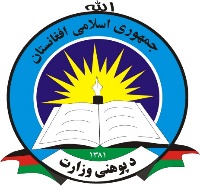 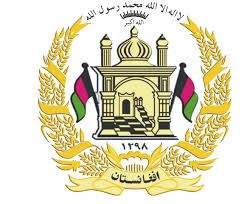 وزارت معـــــــــــارفمعینیت (                            )    ریاست (                             )                                             اداره/ مکتب فعلی (                             )            فورم علم و خبر کارکنان خدمات ملکیمعلومات احوال شخصیه کارکن:اسم: (                   )   تخلص: (                  )    ولد/بنت: (                       )     ولدیت: (                       ) شماره تذکره: (                 )درجه تحصیل:(                )   بست/رتبه:(         )   قدم:(         )   نوع قرارداد: (              ) کود تشکیلاتی: (                                       ) عنوان بست :(                           )     اپن: (                                         ) اکونت بانکی (                                    )معلومات وموقعیت اداره که کارکن جدیداً معرفی میگردد:اداره/مکتب: (                                       )    ریاست مربوطه: (                                      )     معینیت: (                                ) ناحیه /ولسوالی:(                  )  شهر/ولایت:(                     )  بست: (        ) قدم: (        ) عنوان بست:(                                      ) شماره مکتوب تبدیلی (                        ) تاریخ:    /     /    13      مرجع صارد کننده مکتوب:  (                                                     )                                 معلومات استفاده از رخصتی های قانونی کارکن :تعداد روز های استفاده شده از رخصتی های قانونی طی سال جاری و رخصتی حج طی دوره خدمت :رخصتی مریضی: (            )       رخصتی تفریحی: (               )       رخصتی ضروری: (      )       رخصتی حج: (           )تاریخ فراغت از وظیفه فعلی: روز    /      ماه /        13سالآخرین معاش اجرا شده در اداره فعلی :  برج (               )             سال (         13)قرار شرح فوق فورم علم و  خبر هذا ترتیب و ازصحت معلومات مندرجه آن تصدیق میگردد.امضاء ترتیب کننده                      امضاء آمر مربوطه                                    امضاء رئیس اداره                           مهر اداره  تصدیق عدم مسوولیت از بابت باقیات مراجع مربوطه:تصدیق عدم مسوولیت بابت مسائل مصارفاتی (                                                                                                                   ) تصدیق عدم مسوولیت بابت مسائل معاشاتی (                                                                                                                    ) آخرین برج اجرا و اخذ معاشات در اداره فعلی (                                                                                                                  )اندازه معاش مسلکی (                ) معاش کادری  (                  ) مقروضیت بابت (                      )معلومات بابت اقساط باقی مانده صندوق معلم (                                                                                                                   ) تصدیق عدم مسوولیت مدیریت صندوق معلم (                                                                                                                   )معلومات بابت انکشاف شهری و اقساط باقی مانده آن (                                                                                                          )تصدیق عدم مسوولیت بابت مسائل جنسی (                                                                                                                        ) تصدیق عدم مسوولیت از ریاست تفتیش داخلی (                                                                                                                   )تصدیق عدم مسوولیت از مدیریت کلوپ (                                                                                                                        )تصدیق عدم مسوولیت بابت کتب از کتابخانه(                                                                                                                    ) 